We Can! Book 3 Unit 1: Feelings 1. Listen and number.  Then write. Clap your hands ___               If you’re happy_1_   	Then your face ___                and you know it ___If you’re happy and you know it ___		2. Read and write the letter. A	B	C	D	E	F	G	H	I	JIt’s the seventh letter of the alphabet. 	___It’s the second letter of the alphabet. 	___It’s the fifth letter of the alphabet.  		___It’s the ninth letter of the alphabet. 	        ___It’s the third letter of the alphabet.  		___3. Listen and number. 4. Unscramble the letters and write the words.   	rbea 		_________ 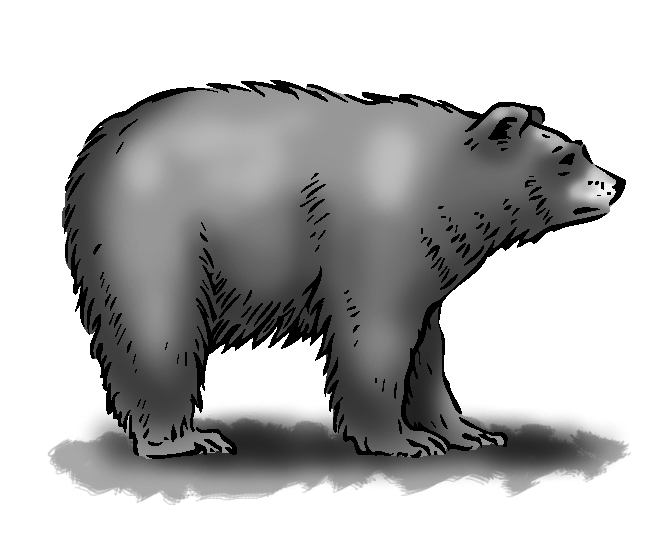   	otag 		_________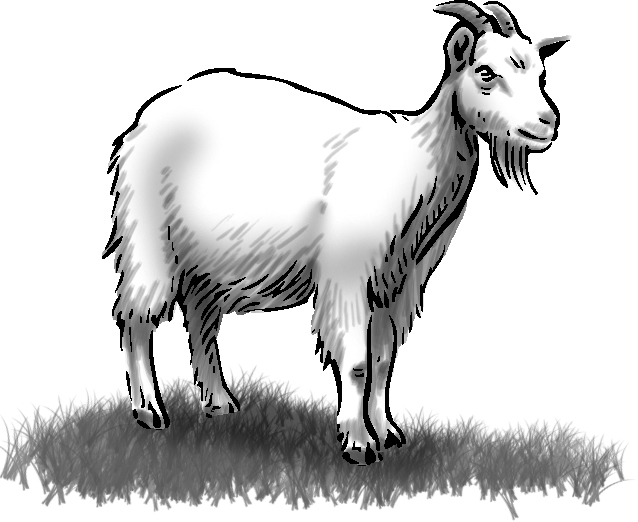   iwki 		_________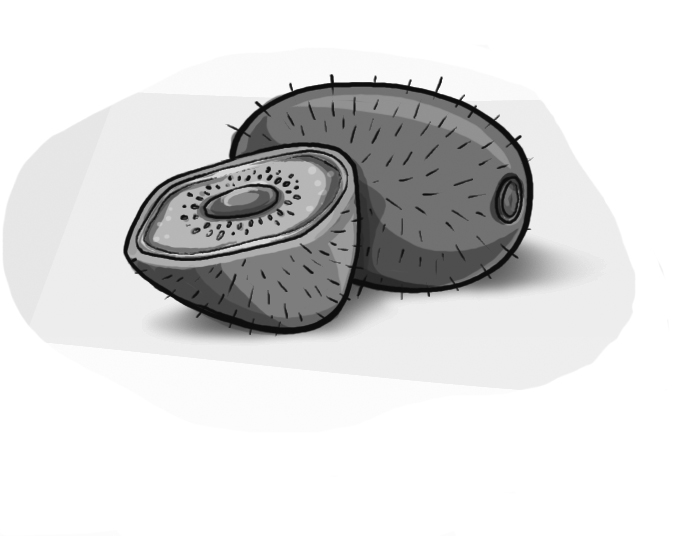    	ykemno  	_________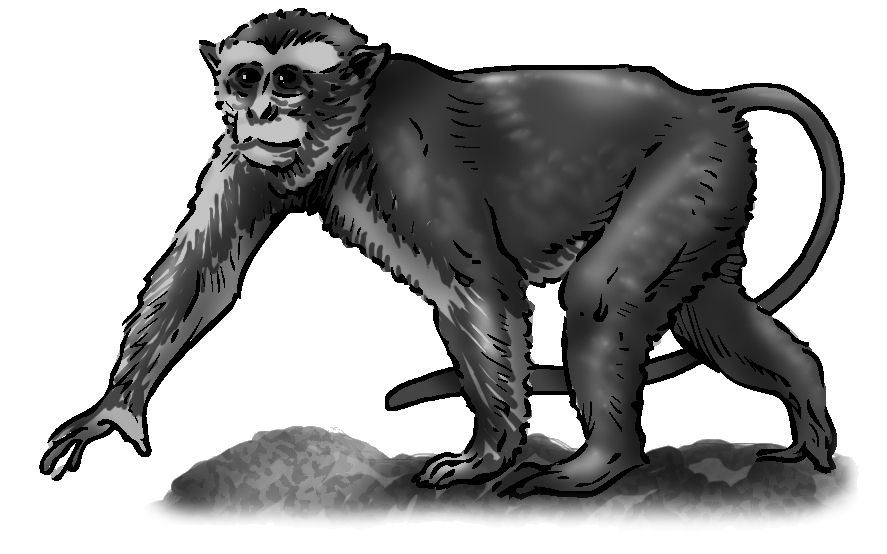   	rtapro     	_________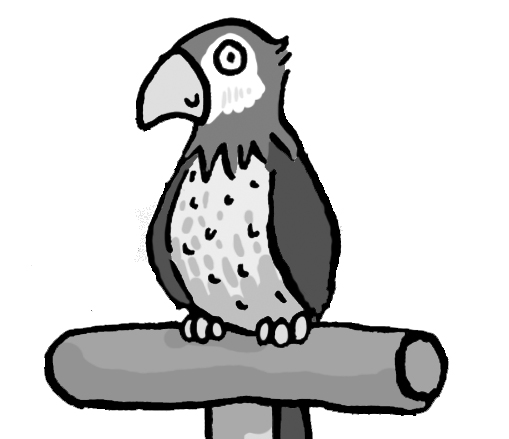   	itrbab      	_________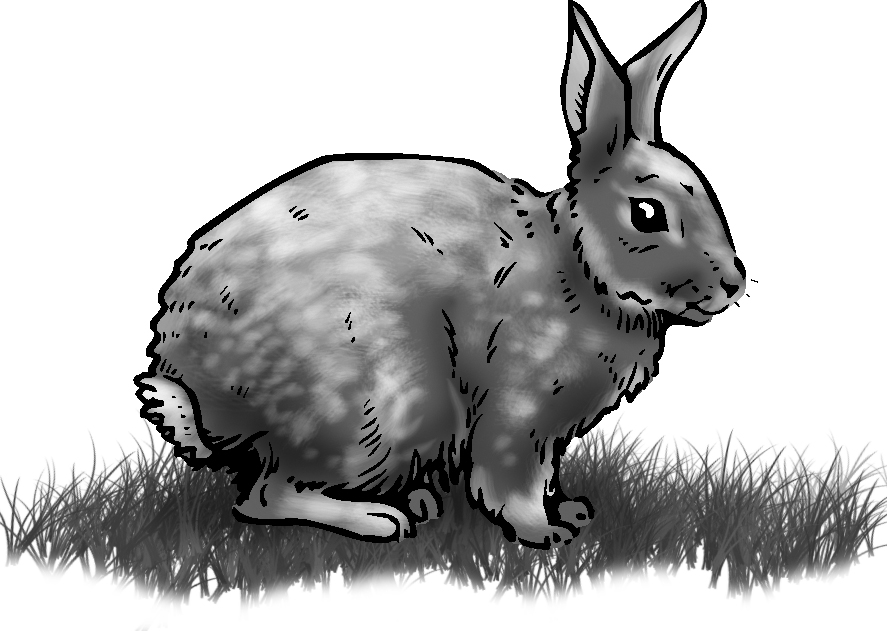   	greti		 _________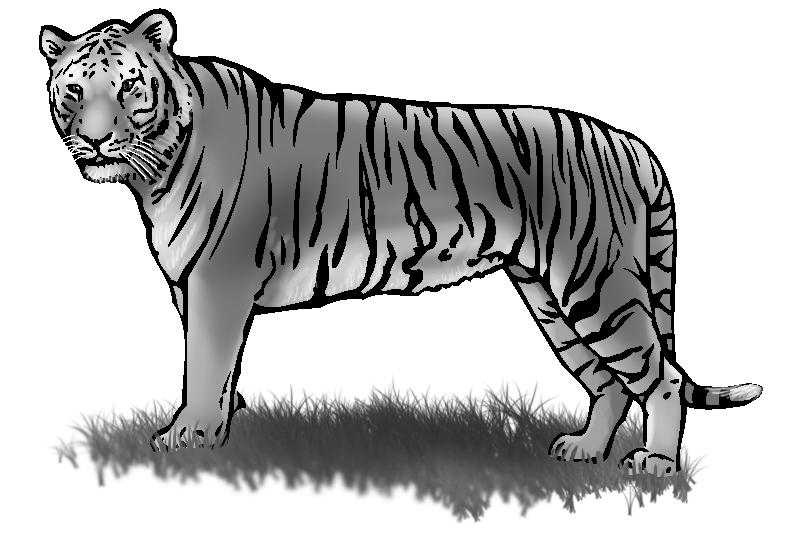     	bazre       	_________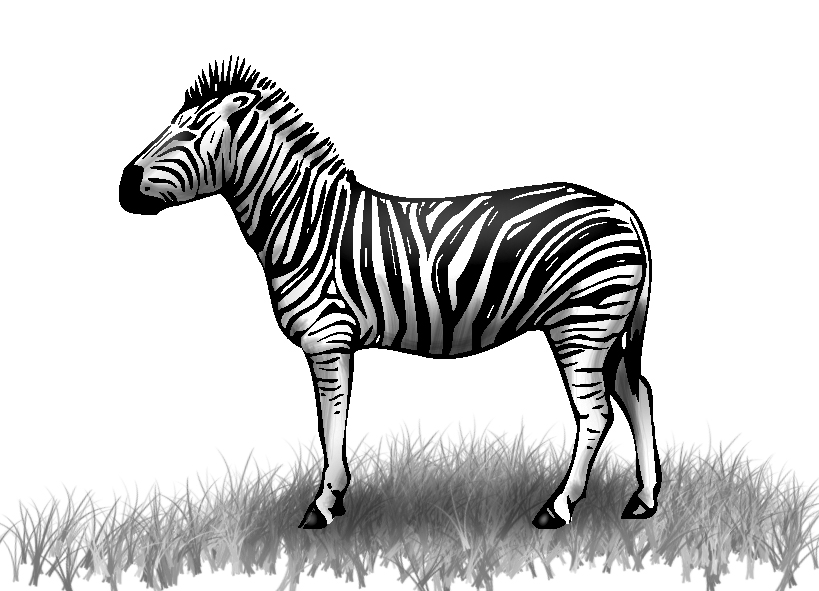 If you’re happy and you know it, 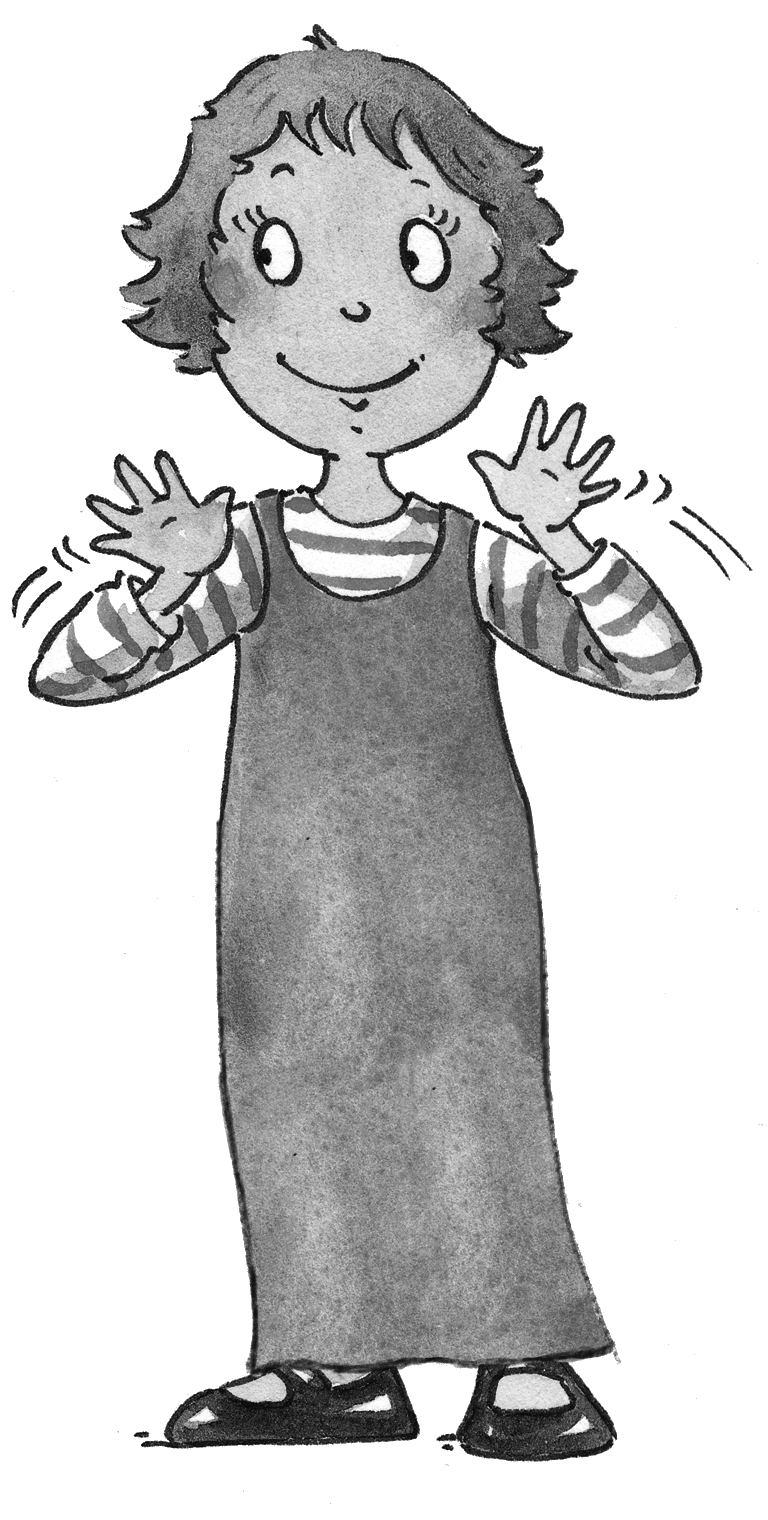 Clap your hands.  (1)________________  and you know it, (2) ________________. If you’re happy, (3) ________________,(4) _______________will surely show it, (5) __________________, Clap your hands. 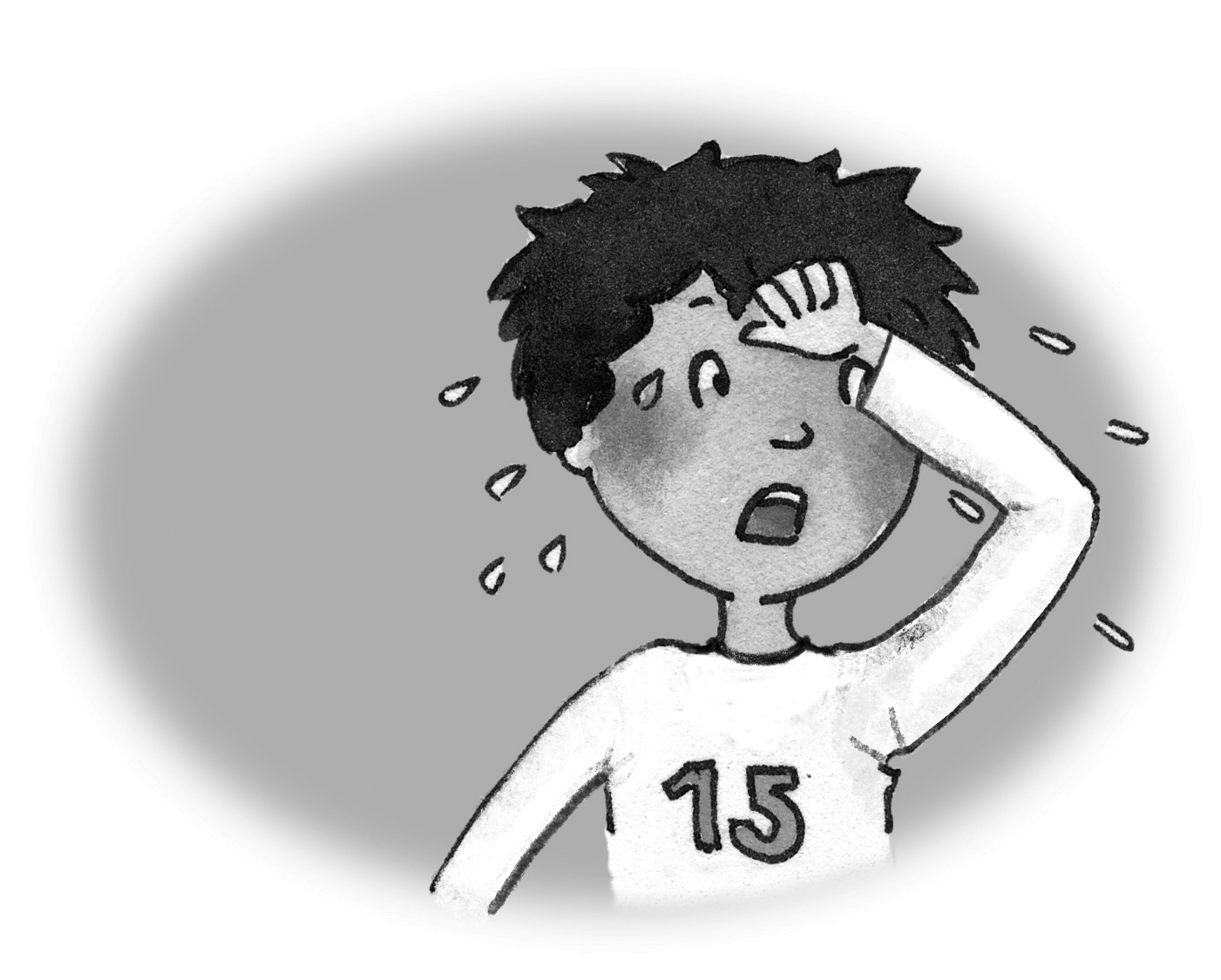 3. hot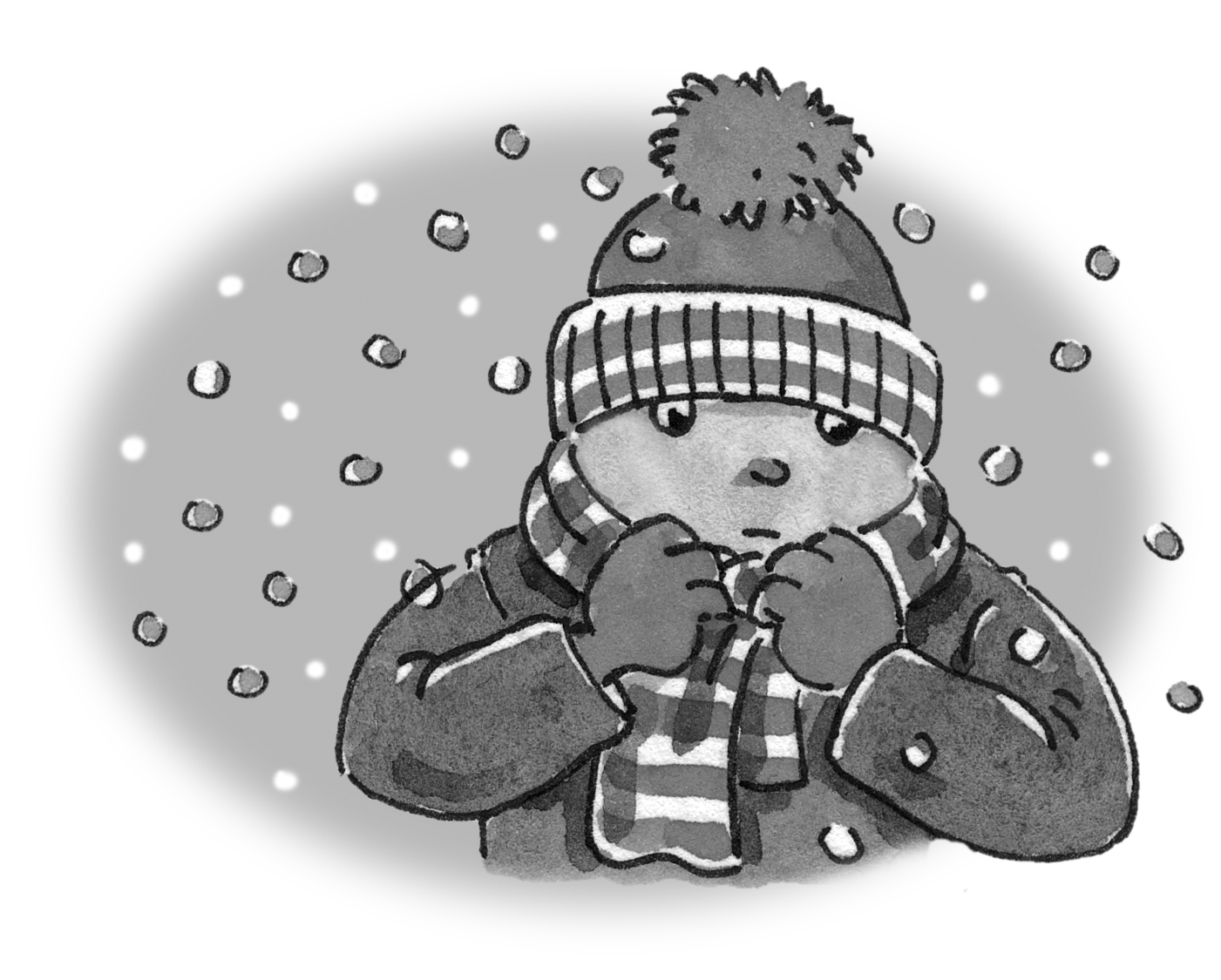 ___ cold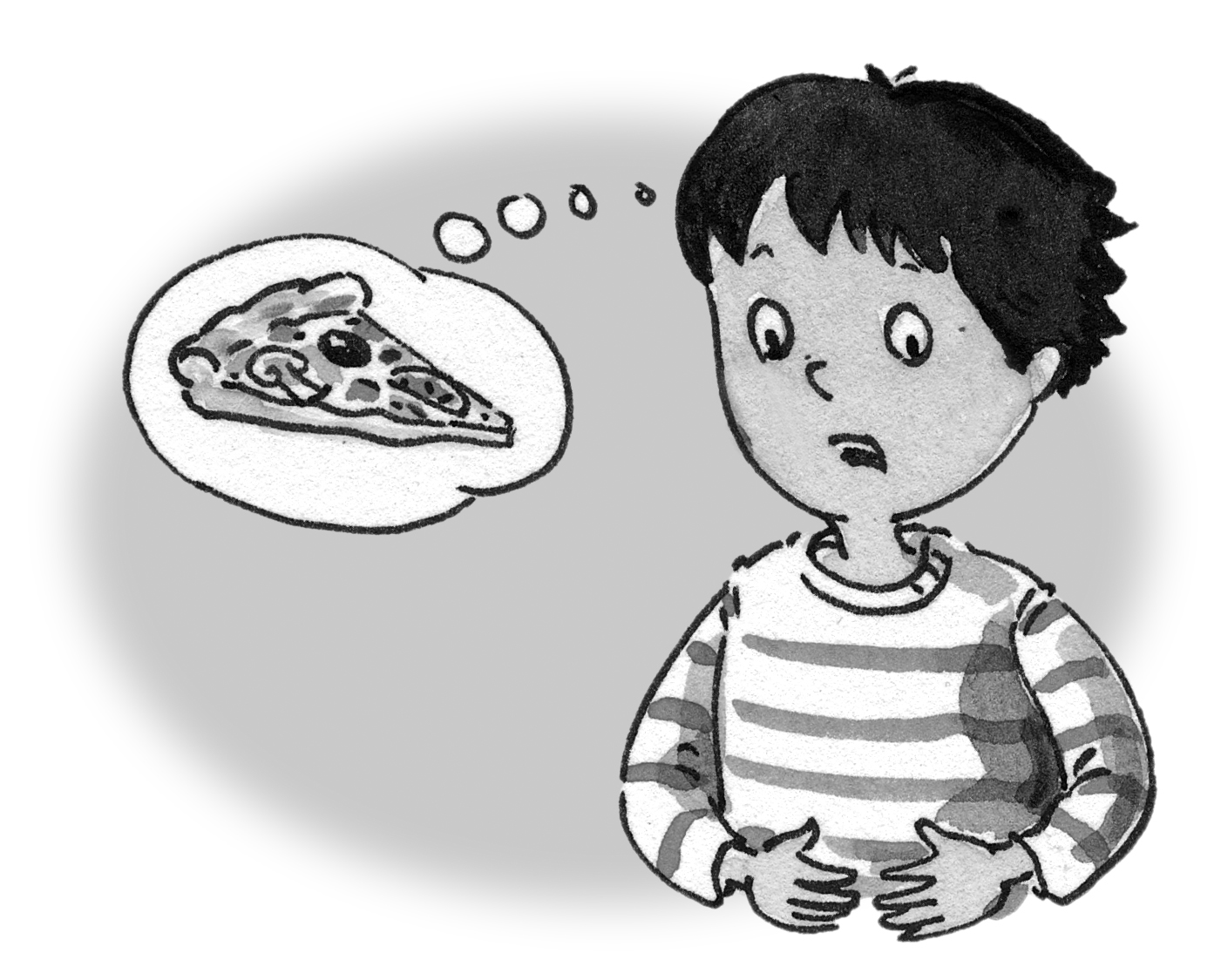 ____ hungry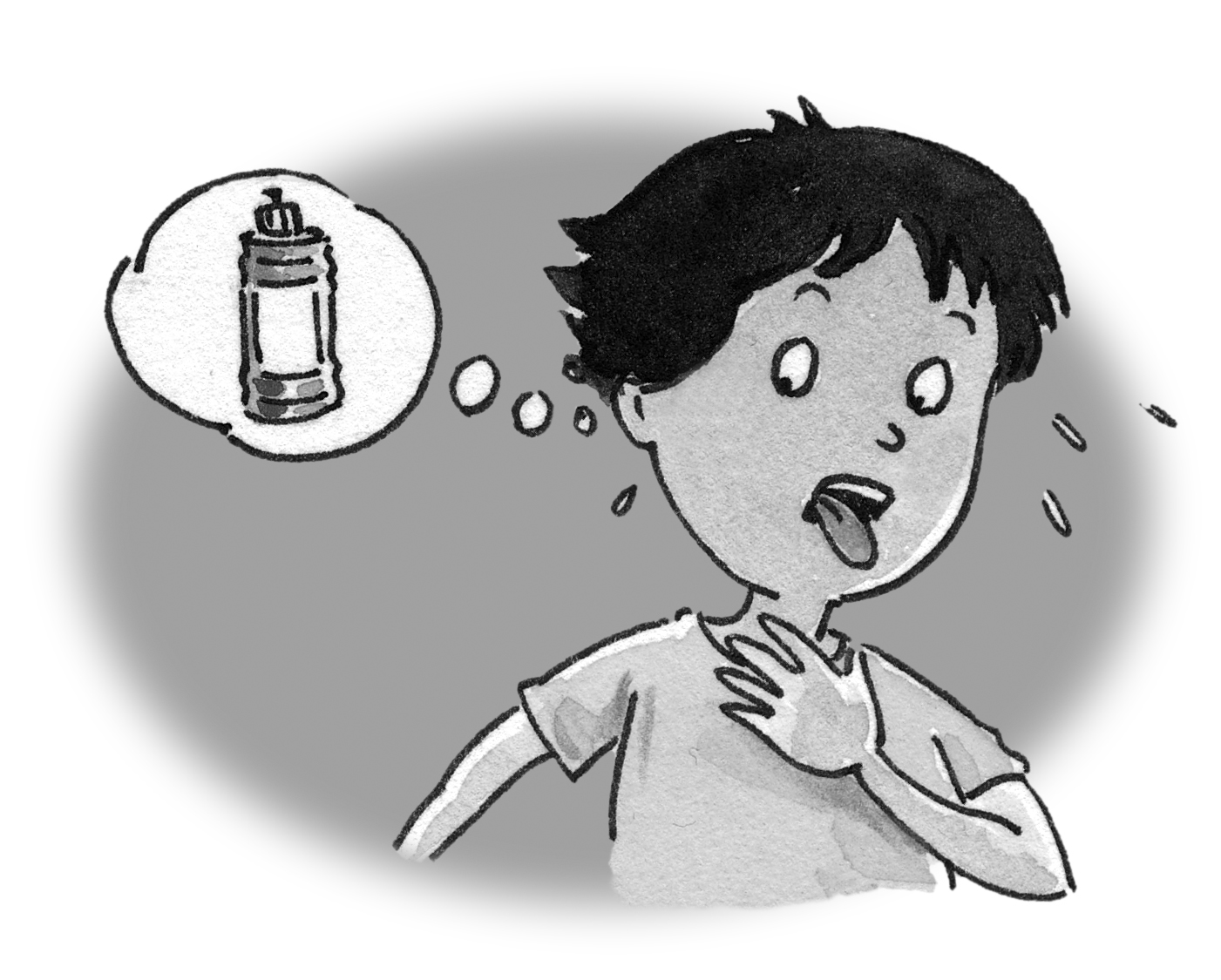 ____ thirsty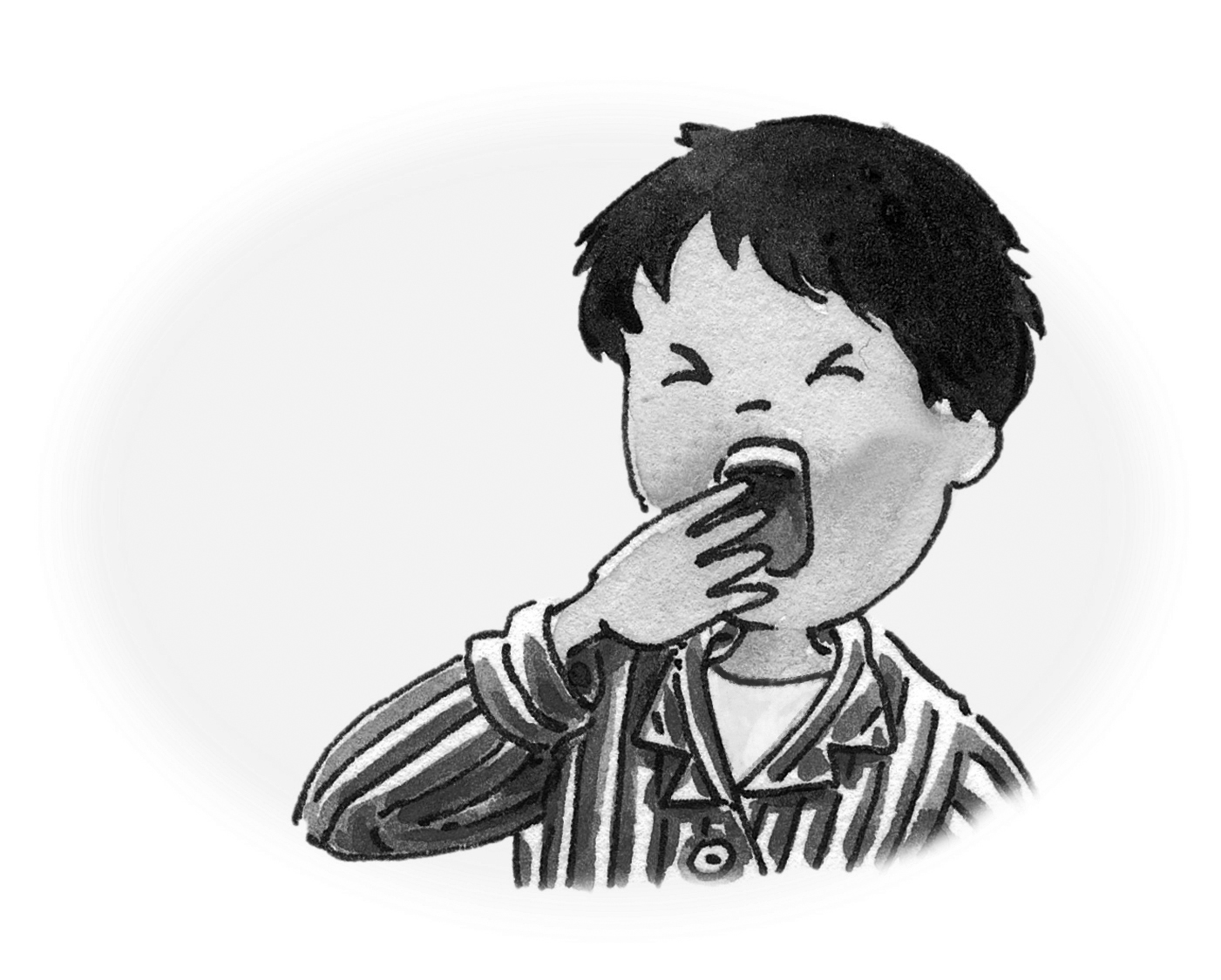 ____ sleepy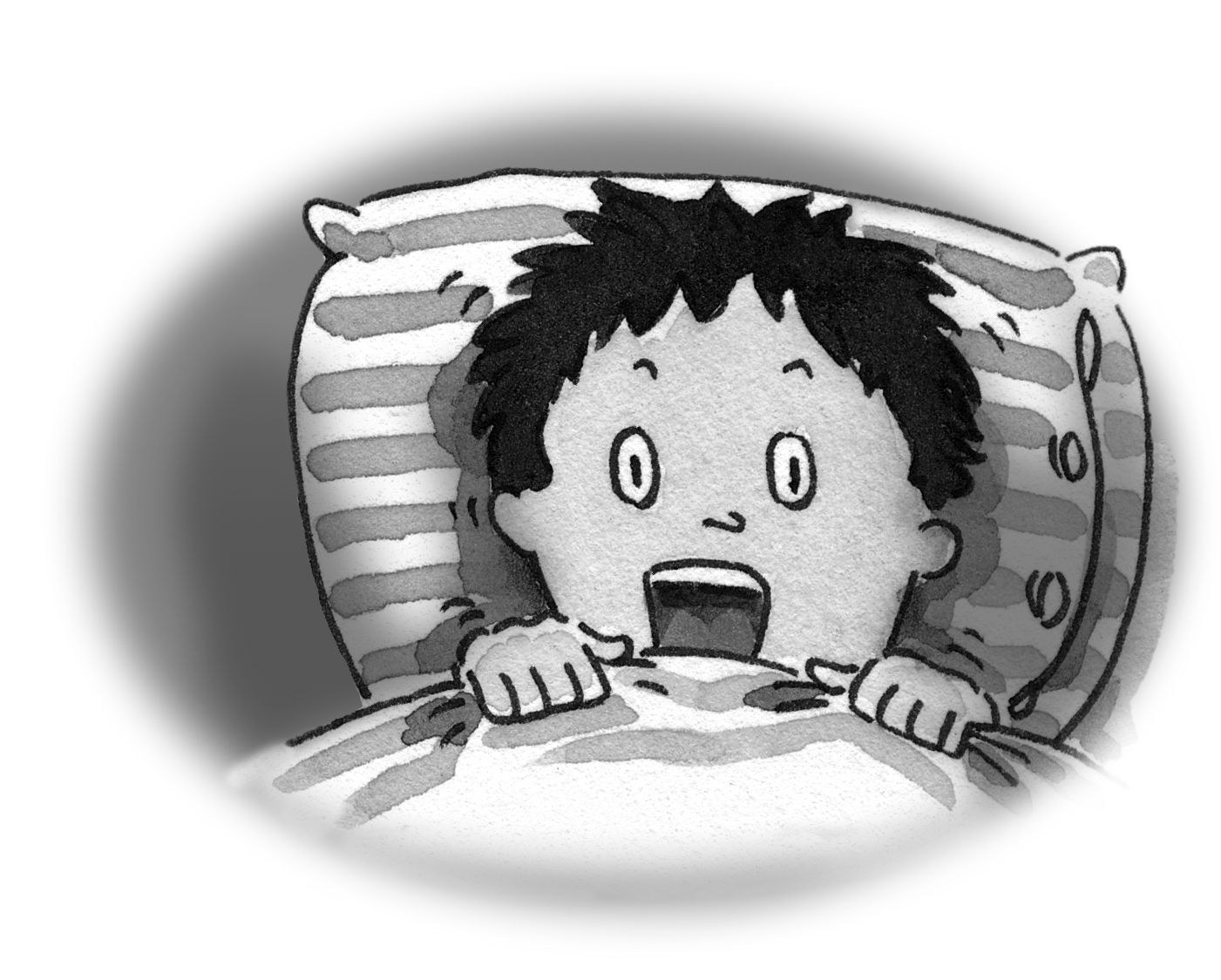 ___ scared